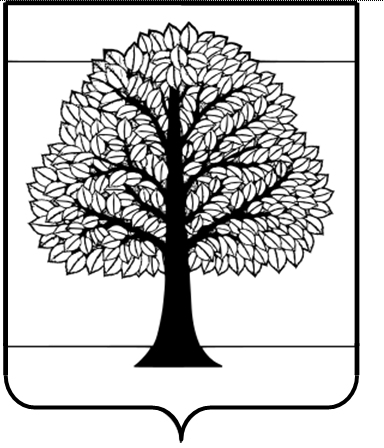 АДМИНИСТРАЦИЯ МУНИЦИПАЛЬНОГО ОБРАЗОВАНИЯВЯЗНИКОВСКИЙ РАЙОН    ВЛАДИМИРСКОЙ ОБЛАСТИ  П О С Т А Н О В Л Е Н И Е     28.02.2020                                                                                               №       211              О введении временного ограничения движения транспортных средств по автомобильным дорогам общего пользования местного значения в городе Вязники с 1 апреля по 1 маяРуководствуясь Федеральным законом от 06.10.2003 № 131-ФЗ «Об общих принципах организации местного самоуправления в Российской Федерации», в соответствии с постановлением Губернатора Владимирской области от 24.01.2012 № 45 «О Порядке осуществления временных ограничений или прекращения движения транспортных средств по автомобильным дорогам  регионального или межмуниципального и местного значения во Владимирской области», в целях предотвращения снижения несущей способности конструктивных элементов автомобильных дорог общего пользования местного значения муниципального образования город Вязники,  возможности их переувлажнения в  весенний  период  2020 года  п о с т а н о в л я ю:1. Ввести в период с 1 апреля 2020 года по 1 мая 2020 года временное ограничение движения транспортных средств по автомобильным дорогам общего пользования местного значения в городе Вязники  с грузом или без груза с превышением временно установленных предельно допустимых нагрузок на ось свыше 2 тонн с установкой соответствующих дорожных знаков и знаков дополнительной информации (табличек) за исключением: - автобусов,  осуществляющих   пассажирские   перевозки,  в  том  числе международные;- автомобилей, перевозящих продукты питания, животных, лекарственные препараты, горюче-смазочные материалы, семенной фонд, удобрения, почту и почтовые грузы;- автомобилей, перевозящих грузы, необходимые для предотвращения и (или) ликвидации последствий стихийных бедствий или иных чрезвычайных происшествий;- автомобилей, осуществляющих транспортировку дорожно-строительной и дорожно-эксплуатационной техники и материалов, применяемых при проведении аварийно - восстановительных и ремонтных работ;- транспортных средств Министерства обороны Российской Федерации.2. Муниципальному казенному учреждению «Управление районного хозяйства Вязниковского района Владимирской области»:                                                       22.1. Организовать  на  автомобильных  дорогах  при  въезде в город Вязники установку дорожных  знаков,  ограничивающих  предельно допустимую  нагрузку  на  ось  транспортного  средства.         2.2. Разместить информацию о вводимом временном ограничении движения транспортных средств по автомобильным дорогам общего пользования местного значения в  городе Вязники в средствах массовой информации и на официальном сайте администрации Вязниковского район www.adm-vyaz.ru.         3. Контроль  за  исполнением  постановления возложить на  заместителя главы администрации района по городскому хозяйству.          4. Постановление вступает в силу со дня его официального опубликования. Глава местной администрации                                                        И.В. Зинин